ИВАНОВСКАЯ ОБЛАСТЬ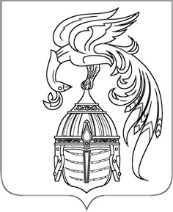 АДМИНИСТРАЦИЯ ЮЖСКОГО МУНИЦИПАЛЬНОГО РАЙОНАПОСТАНОВЛЕНИЕот __________________ №________-пг. ЮжаО внесении изменений в постановление Администрации Южского муниципального района от 27.03.2023 №283-п «Об утверждении Порядка отбора граждан для заключения с ними договоров о целевом обучении по образовательным программам среднего профессионального образования по укрупненной группе профессий и специальностей «Образование и педагогические науки» или высшего образования по укрупненной группе специальностей и направлений подготовки «Образование и педагогические науки» и Порядка предоставления гражданину, заключившему договор о целевом обучении, меры материального стимулирования в период освоения им образовательной программы среднего профессионального образования по укрупненной группе профессий и специальностей «Образование и педагогические науки» или высшего образования по укрупненной группе специальностей и направлений подготовки «Образование и педагогические науки»В соответствии с Федеральным законом от 06.10.2003 № 131-ФЗ «Об общих принципах организации местного самоуправления в Российской Федерации», Федеральным законом от 29.12.2012 № 273-ФЗ «Об образовании в Российской Федерации», постановлением Правительства Российской Федерации от 13.10.2020 № 1681 «О целевом обучении по образовательным программам среднего профессионального и высшего образования», Уставом Южского муниципального района, администрация Южского муниципального района  п о с т а н о в л я е т:1. Внести в Постановление Администрации Южского муниципального района от 27.03.2023 № 283-п «Об утверждении Порядка отбора граждан для заключения с ними договоров о целевом обучении по образовательным программам среднего профессионального образования по укрупненной группе профессий и специальностей «Образование и педагогические науки» или высшего образования по укрупненной группе специальностей и направлений подготовки «Образование и педагогические науки» и Порядка предоставления гражданину, заключившему договор о целевом обучении, меры материального стимулирования в период освоения им образовательной программы среднего профессионального образования по укрупненной группе профессий и специальностей «Образование и педагогические науки» или высшего образования по укрупненной группе специальностей и направлений подготовки «Образование и педагогические науки» (далее Постановление) следующие изменения: 1.1. Пункт 4 Постановления изложить в следующей редакции:«4. Контроль исполнения настоящего постановления возложить на заместителя Главы администрации, начальника Отдела образования Администрации Южского муниципального района Бесшапошникову Е.В..».1.2. В Порядке отбора граждан для заключения с ними договоров о целевом обучении по образовательным программам среднего профессионального образования по укрупненной группе профессий и специальностей «Образование и педагогические науки» или высшего образования по укрупненной группе специальностей и направлений подготовки «Образование и педагогические науки» являющемуся Приложением 1 к Постановлению слова «начальника Отдела образования» заменить словами «заместителя Главы администрации, начальника Отдела образования».1.3. В пункте 5.2. Порядка отбора граждан для заключения с ними договоров о целевом обучении по образовательным программам среднего профессионального образования по укрупненной группе профессий и специальностей «Образование и педагогические науки» или высшего образования по укрупненной группе специальностей и направлений подготовки «Образование и педагогические науки» являющегося Приложением 1 к Постановлению слово «стипендия» заменить словами «социальная поддержка в виде ежемесячной выплаты».1.4. В пункте 3.2. Положения о комиссии по отбору граждан для заключения договоров о целевом обучении по образовательным программам среднего профессионального или высшего образования, являющегося Приложением 1 к Порядку отбора граждан для заключения с ними договоров о целевом обучении по образовательным программам среднего профессионального образования по укрупненной группе профессий и специальностей «Образование и педагогические науки» или высшего образования по укрупненной группе специальностей и направлений подготовки «Образование и педагогические науки», являющегося Приложением 1 к Постановлению слова «начальника Отдела образования» заменить словами «заместителя Главы администрации, начальника Отдела образования».1.5.  В Приложении 3 и Приложении 6 к Порядку отбора граждан для заключения с ними договоров о целевом обучении по образовательным программам среднего профессионального образования по укрупненной группе профессий и специальностей «Образование и педагогические науки» или высшего образования по укрупненной группе специальностей и направлений подготовки «Образование и педагогические науки», являющегося Приложением 1 к Постановлению слова «начальнику Отдела образования» заменить словами «заместителю Главы администрации, начальнику Отдела образования».1.6. Приложение 2 к Постановлению изложить в следующей редакции:«Приложение 2 к Постановлению Администрации Южского муниципального районаот 27.03.2023 № 283-пП О Р Я Д О Кпредоставления гражданину, заключившему договор о целевом обучении, меры материального стимулирования в период освоения им образовательной программы среднего профессионального образования по укрупненной группе профессий и специальностей «Образование и педагогические науки» или высшего образования по укрупненной группе специальностей и направлений подготовки «Образование и педагогические науки»1. Общие положения1.1. Настоящий Порядок предоставления гражданину, заключившему договор о целевом обучении, меры материального стимулирования в период освоения им образовательной программы среднего профессионального образования по укрупненной группе профессий и специальностей «Образование и педагогические науки» или высшего образования по укрупненной группе специальностей и направлений подготовки «Образование и педагогические науки» (далее - Порядок) регулирует порядок назначения и выплаты гражданину, заключившему договор о целевом обучении между Отделом образования администрации Южского муниципального района (далее – Отдел образования) и гражданином, меры материального стимулирования в период освоения им образовательной программы среднего профессионального образования по укрупненной группе профессий и специальностей «Образование и педагогические науки» или высшего образования по укрупненной группе специальностей и направлений подготовки «Образование и педагогические науки».2. Порядок, условия и сроки выплаты гражданину, заключившему договор о целевом обучении, меры материального стимулирования2.1. Согласно договору о целевом обучении Отдел образования обязуется предоставить гражданину в период освоения им образовательной программы среднего профессионального или высшего образования следующую меру материального стимулирования: социальная поддержка в виде ежемесячной выплаты в размере 5 000 (пять тысяч) рублей, выплачиваемую ежемесячно (с 1 по 15 число текущего месяца включительно) (далее - выплата) с соблюдением следующих условий:2.1.1. Выплата назначается на один семестр с первого числа месяца, следующего за промежуточной аттестацией. Под промежуточной аттестацией понимается утвержденный учебным планом организации среднего профессионального или высшего образования период сдачи зачетов и экзаменов обучающимися.2.1.2. Первая выплата осуществляется после первой промежуточной аттестации с первого числа месяца, следующего за промежуточной аттестацией, с учетом результатов освоения образовательной программы среднего профессионального или высшего образования.2.1.3. При наличии академической задолженности выплата не осуществляется.2.1.4. Выплата по итогам летней сессии осуществляется с сентября текущего календарного года по февраль следующего календарного года включительно, выплата по итогам зимней сессии осуществляется с марта по август текущего календарного года включительно.2.1.5. Выплата по итогам зимней сессии гражданину, находящемуся на последнем курсе обучения, осуществляется с марта по июль текущего календарного года включительно.2.2. Гражданин для назначения выплаты предоставляет в Отдел образования заявление о предоставлении ему меры материального стимулирования с указанием данных о лицевом счете, открытом в кредитной организации, справку о результатах промежуточной аттестации, выданную учреждением, в котором гражданин получает среднее профессиональное или высшее образование (предоставляется не позднее 10 рабочих дней после окончания каждой сессии).2.3. Решение о назначении выплаты гражданину либо об отказе в назначении выплаты принимается Отделом образования в течение 5 рабочих дней со дня поступления документов, указанных в пункте 2.2 раздела 2 настоящего Порядка, и оформляется приказом заместителя главы администрации, начальником Отдела образования о назначении гражданину выплаты.2.4. Основаниями для отказа гражданину в выплате являются:2.4.1. Несоблюдение условий договора о целевом обучении.2.4.2. Отсутствие у гражданина на дату обращения права на получение выплаты.2.4.3. Непредставление документов, предусмотренных пунктом 2.2 раздела 2 настоящего Порядка.2.4.4. Наличие в представленных документах недостоверных сведений.2.5. Выплата выплачивается за счет средств, предусматриваемых на эти цели в бюджете Южского муниципального района.2.6. Перечисление выплаты на лицевой счет гражданина, открытый в кредитной организации, осуществляется в течение одного месяца после регистрации приказа заместителя главы администрации, начальника Отдела образования о назначении выплаты гражданину.2.7. Отдел образования формирует и ведет реестр данных и архив документов граждан, заключивших договор о целевом обучении и получающих выплату в период освоения гражданином образовательной программы среднего профессионального или высшего образования.».2. Опубликовать настоящее постановление в официальном издании «Правовой Вестник Южского муниципального района» и разместить на официальном сайте Южского муниципального района в информационно-телекоммуникационной сети Интернет.3. Контроль исполнения настоящего постановления возложить на заместителя Главы администрации, начальника Отдела образования Администрации Южского муниципального района Бесшапошникову Е.В..Глава Южского муниципального района                            В.И. Оврашко